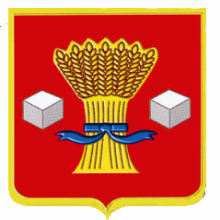 АдминистрацияСветлоярского муниципального района Волгоградской областиПОСТАНОВЛЕНИЕот  09.11. 2018    	               № 2064Об утверждении состава Общественной палаты Светлоярского муниципального района Волгоградской областиВ соответствии с Федеральным законом от 06.10.2003 N 131-ФЗ "Об общих принципах организации местного самоуправления в Российской Федерации", постановлением администрации Светлоярского муниципального района от 01.11.2018 №2014, в целях обеспечения деятельности Общественной палаты Светлоярского муниципального района, руководствуясь Уставом Светлоярского муниципального района Волгоградской области,п о с т а н о в л я ю:Утвердить состав Общественной палаты Светлоярского муниципального района Волгоградской области (прилагается).Настоящее постановление вступает в силу со дня его официального опубликования.Отделу по муниципальной службе, общим и кадровым вопросам (Иванова Н.В.) направить настоящее постановление для размещения на официальном сайте администрации Светлоярского муниципального района и в районной газете «Восход»Контроль исполнения настоящего постановления возложить на управляющего делами администрации Светлоярского муниципального района Волгоградской области Шершневу Л.Н.Глава Светлоярскогомуниципального района                                                                 	Т.В. Распутинаисп. Шершнева Л.Н.УТВЕРЖДЕНПостановлением администрации Светлоярского муниципального района от  09.11. 2018 № 2064СОСТАВ Общественной палаты Светлоярского    муниципального   района Волгоградской области
Бобиченко Виктор Павлович-пенсионер;Бутенко Елена Ивановна-уполномоченный главы администрации Светлоярского муниципального района по ТОС;Сергий Алферов-протоиерей, благочинный Светлоярского района; Перин Владимир Иванович-председатель общественного совета по спорту; Тулупов Василий Васильевич-атаман станичного казачьего общества «Южный рубеж» Светлоярского района;Хорошунов Александр Васильевич-председатель местного отделения Светлоярского района ДОСААФ России;Гришина Татьяна Тимофеевна-заместитель председателя Светлоярской районной думы;Мельникова Татьяна Александровна-пенсионер;Евстратова СветланаИвановна-пенсионер;Субботина Ольга Викторовна-пенсионер;Калюжнова Равиля Мухамбет Шариповна-председатель ТОС «Дружный», с.Большие Чапурники;Кирюшкина Людмила Васильевна- председатель ТОС «Вдохновение-С», р.п.Светлый Яр;Ирхина Татьяна Николаевна- председатель ТОС «Геолоог», ст.Чапурники;Голтвина Ирина Львовна-пенсионер;Клюев Александр Сергеевич-пенсионер.